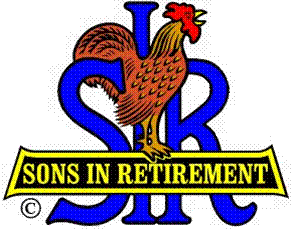 INCORPORATED LAS TRAMPAS BRANCH 116Boundary Oak WALNUT CREEK, CABRANCH EXECUTIVE COMMITTEE MEETING MINUTESFebruary 19, 2018Big Sir Marty Katz called the meeting to order at 9:30 am.Secretary Fred Schafer confirmed a quorum was present.  Executive Committee members in attendance were:Big SIR Marty Katz Little SIR Jerry HicksSecretary Fred Schafer Assistant Secretary Dave WilliamsTreasurer Jim Nickels Directors Dave Harris 	Al HutchkoHarry SherinianPaul RamacciottiAlso attending were Committee Chairmen:  Matt Arena, Kevin Donahue, Bob Donohue, Joel White, Skip Berkson, Jerry Christopherson and Ron Armijo.Agenda:Big SIR Marty Katz reviewed the meeting agenda and asked if there were any additions or changes. Joel White asked to be added to the agenda.Secretary’s Report:  Secretary Fred Schafer asked if there were any changes or corrections to the January BEC minutes as distributed.  There were none.  A motion to approve was made by Harry Sherinian and seconded by Al Hutchko.  The motion was approved.Treasurer’s Report:Treasurer Jim Nickels reported the Form 28 Branch cash balance for the month endingJanuary was $8,877.10.  Jim mentioned that we subsidized the cost of lunch in 2017 by $.50.  With the increased luncheon cost of $.50 for 2018, that amount has now raised to $1.  We have the money to do this but must make a change come 2019. Paul Ramacciotti had email communication with Boundary Oak re the $.50 increase.  It is a cost they must pass on to all groups with monthly meetings due to cost increases they have incurred.  We were not told of the increase until December, 2017, too late to get in our budget for 2018.  Paul asked, and they agreed, that we will be notified of any possible increases by October of that year.  This will allow for our inclusion in our budget for the following year, if necessary.  Jim suggested that it was not necessary to notify the Branch.  There will be no change in the monthly charge to the members.  The BEC agreed.Attendance:Kevin Donahue reported:Current membership:  209							Luncheon guests/visitors:  5 – Dick Savage, guest of Andy Benz; Peter Cubanske, guest of Bob Vetro;  Andy Myhr, guest of Jerry Hicks;  Tom O’Brien, guest of Jerry Hicks;  Gerry Zampino, guest of Bernie Wroblewski.     Speakers:  1				    Excused members:  50        		 Estimated Unexcused members:  10	  	Estimated Luncheon attendees:  158 7 Unexcused Letters sent out for the January Lunch.  3 PaidMembership:Phil Goff reported:Our current Branch membership is 209.  3 new members will be welcomed today – Essie Naddaf, sponsored by John Riordan; Rick Parker, sponsored by Duane Spencer.  And returning past member Mike Yale, sponsored by Tom Eller.There are 29 inactive members.7 members have resigned this month – Pat Bermingham, Dave Butner, Lee Medeiros, Hugh Duggan, Joe Cain and Steve Sandoval.  Ken Miller Passed away 2/9/2018.  Big Sir Report: Today’s Chaplain and Storyteller will be Michael BarringtonMarty will not be here for next month’s meeting.  Little SIR Jerry Hicks will take over.  We would like for all committee chairman to have an assistant to be able to fill in in their absence and also take over the position when they are ready to step aside.We will once again have 2 unreserved places at each table for lunch.  We must insure all members and guests can easily find a place to sit for the meeting.  At the same time, we want to insure that all members are able to spend time with their friends during each luncheon meeting.  Marty and Jerry will continue to identify other solutions to satisfy all needs.  Marty wants to recognize members for their length of membership in SIR’s.  It was suggested that we try to include the date of joining on their name badge.  We should also continue to have red dots on new members name badges for the first 6 months of their membership in SIR.RAM - Skip Berkson will be Recruitment Chairman, Norm Alberts Activities Chairman and Bob Donohue Member Relations Chairman.Dwight Sale, State SIR Database Mgr. has asked to be provided with all our members email addresses.  They are included in our roster therefore this information has been furnished.Marty suggested that the branch consider having a picnic or organized trip to the Wine Train. Little SIR Report:Little SIR Jerry Hicks reported that today’s Luncheon speaker is Michael Butler, Artistic Director for the Center Repertory Company at the Lesher Center for the Arts.Next month’s speaker will speak about legal contracts. Other Committee Reports: Joel White mentioned that Charlene, Catering Manager for Boundary Oak, can be emailed each month if you have a specific “Health Related” dietary need you would like to be addressed.  Her email address will be included as part of the menu announced in the Trampas Topics each month. Jerry Christopherson said that he is looking at May 17 as the date for this year’s Spring Fling. There being no further business, the meeting was adjourned at 10:33.Fred Schafer, SecretaryExecutive Committee	Area 16 Governor			Region 5 DirectorAll Support and Activity Chairmen		